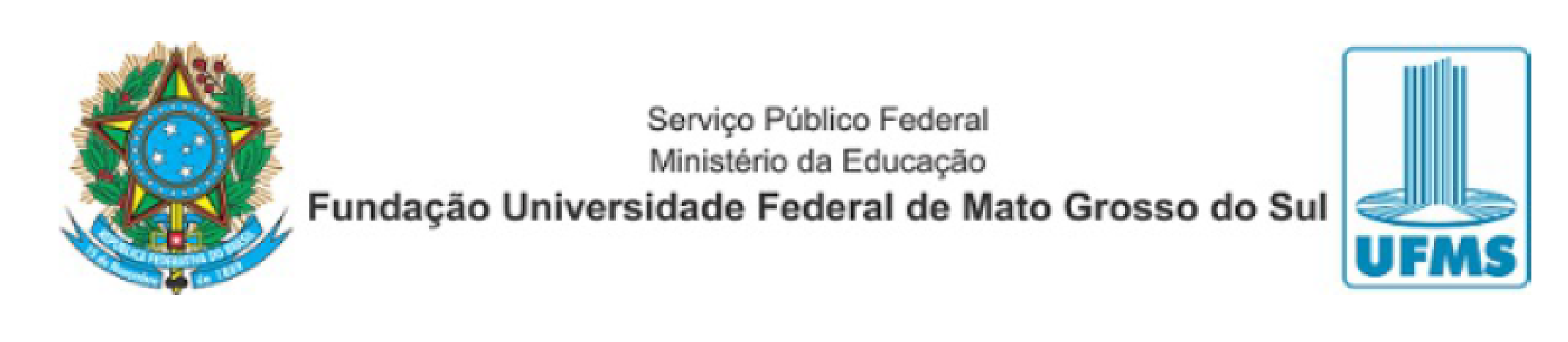 Anexo IIDECLARAÇÃO DE ALUGUEL(Edital Proaes/UFMS nº 7, de 4 de março de 2024.)           (documento pode ser digitado ou de próprio punho)Eu, (especificar nome completo do locador), RG nº (especificar número), CPF nº (especificar número), responsável pelo imóvel situado no endereço (especificar rua, nº, bairro, cidade/estado), DECLARO que o(a) estudante (informar nome completo) do Curso (nome do curso) da UFMS reside, atualmente, no endereço acima, pagando mensalmente a importância de R$ (informar o valor do aluguel) relativo ao aluguel da residência.Assumo inteiramente a responsabilidade perante o Art. 299, do Código Penal, que versa sobre declarações falsas, documentos forjados ou adulterados, constituindo-se em crime de falsidade ideológica.Autorizo a Equipe responsável pela Seleção ou quem a Reitoria designar a averiguar e confirmar a informação prestada.(especificar cidade), _______ de _______________ de ______._______________________Assinatura do Locador________________________________ Assinatura do(a) estudante